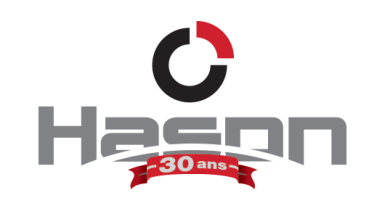 Acier HasonÉtienne Beauchesne / Canoë-kayak de vitesse28 février 1993 – Trois-RivièresSoutien à la réussite académique et sportive	4 000 $Médaillé d’or au K1 200 m au Championnat canadien junior à Ottawa en 2015 Médaillé d’or au K4 1000 m au Essais nationaux U-23 à Montréal en 2015Médaillé d’or au k2 500 m au Championnat québécois de Montréal en 2015 Étudie en droit à l’Université de SherbrookeÉtienne est un kayakiste possédant une excellente endurance combinée à une force de bras remarquable, ce qui lui permet d’avoir un coup de rame très efficace. La technique étant un élément essentiel de réussite, il se concentre donc sur l’amélioration de celle-ci ainsi que sur l’augmentation de sa force brute. À court terme, il compte bien se tailler une place sur l’équipe canadienne pour ensuite représenter le pays au Championnat du monde U-23 cet été. Une fois son baccalauréat de droit en poche, Étienne envisage une réorientation de carrière comme enquêteur. Alizée Brien / Cyclisme sur piste et sur route27 septembre 1993 – St-JérômeSoutien à la réussite académique et sportive	4 000 $Médaillée d’or au Contre-la-montre au Championnat canadien U-23 en 2015 A terminé à la tête du Classement général en équipe au Tour féminin de la République Tchèque en 2015 Étudie en génie mécanique à l’École Polytechnique de Montréal Alizée est une cycliste qui excelle particulièrement au Contre-la-montre et dans les parcours montagneux. Elle se concentre présentement sur l’amélioration de sa technique dans les virages et également dans les descentes à grande vitesse. Cette année, elle compte bien remporter le Championnat canadien et se qualifier pour les Championnats du monde. Une fois ses études terminées, Alizée commencera une carrière professionnelle d’ingénieure.Valérie Gilbert / Ski acrobatique - Bosses28 juillet 1998 – Sainte-Adèle   Soutien à la réussite académique et sportive  	4 000 $                                                    Médaillée d’argent au duel à la Noram de Val St-Come en 2015 6e en duel au Championnat du monde junior de Suède en 2016Étudie en sciences de la nature au Cégep de Saint-Jérôme et au Cégep à distance Valérie est une skieuse possédant une maîtrise parfaite des bosses techniquement. Étant constamment à l’écoute de ses entraîneurs, elle s’applique donc à améliorer plusieurs points essentiels comme son estime personnelle et sa vitesse au moment des sauts. Son objectif principal pour cette année est d’inclure un saut « backfull » lors d’une compétition importante afin d’être sélectionnée au sein de l’équipe nationale pour le circuit de la Coupe du monde. Une fois ses skis accrochés, Valérie envisage une carrière dans le domaine de la santé. Aquam 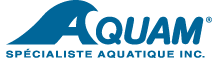 Camille Bergeron-Miron / Natation7 avril 1997 - Beaconsfield Excellence académique		2 000 $4e  au 50 m libre au Championnat canadien groupe d’âge en 20157e au 100 m dos au Championnat canadien de l’est en 2015 Étudie en sciences de la santé au Collège international de Sainte-Anne et maintient une moyenne de 84% Camille est une nageuse ayant à cœur de s’investir pleinement dans chacun de ses entraînements afin de maîtriser rapidement de nouvelles techniques. C’est d’ailleurs dans cette optique qu’elle travaille sur son style de nage sous l’eau et sur le dos. Dans un futur proche, elle a pour ambition de se tailler une place au sein de l’équipe canadienne senior. Ayant récemment été acceptée à l’École Polytechnique de Montréal, Camille poursuivra ses études en génie informatique dès cet automne.Marianne Bouchard-Côté / Waterpolo1er août 2001- Montréal (Verdun)Soutien à la réussite académique et sportive	2 000 $Médaillée d’or et nommée Gardienne de but par excellence au Championnat canadien de l’est U16 de Toronto en 2015 Étudie en 3e secondaire au Collège de Montréal Marianne est une poloïste disposant d’une incroyable énergie positive que ce soit durant les entraînements ou au cours des matchs. Techniquement, elle cherche à développer de meilleures stratégies au niveau de ses passes tout en gardant le focus constant sur les déplacements du ballon. À court terme, elle souhaite se tailler une place sur l’équipe canadienne junior et idéalement, remporter les Championnats canadiens cet été. Passionnée par les sciences, Marianne envisage une carrière professionnelle dans le milieu hospitalier. Cédric Fofana / Plongeon15 septembre 2003 - QuébecExcellence académique            	2 000 $                            Médaillé d’argent au 3 m au Championnat panaméricain junior de Cuba en 2015 Médaillé d’or au 3 m au Championnat canadien junior de Montréal en 2015 Étudie en 1re secondaire à l’École Cardinal-Roy et maintient une moyenne de 85%Cédric est un jeune plongeur ayant le mérite d’appliquer à la lettre les judicieux conseils de ses entraîneurs et de livrer ainsi des performances de qualité. Il travaille également sur quelques stratégies afin de mieux gérer sa préparation mentale avant chaque compétition. À court terme, il a pour ambition de se qualifier pour les Championnats canadiens seniors et à plus long terme, de remporter le Championnat canadien junior. Une fois son chamois accroché, il souhaite travailler dans les sciences de la santé.    Audrey Joly / Nage synchronisée19 juin 1998 - St-Eustache    Excellence académique      	4 000 $     Médaillée d’or en équipe au Championnat panaméricain junior en 2015 Médaillée de bronze à deux reprises au Championnat de qualification nationale du Québec en 2015 Étudie en sciences de la nature au Collège Montmorency et maintient une moyenne académique de 81 % Audrey est une athlète se démarquant par la hauteur de ses figures et par son habilité à bien gérer son stress en compétition. Elle consacre beaucoup d’efforts reliés à l’aspect artistique de ses chorégraphies dans le but d’obtenir d’excellentes notes de la part des juges. Cet été, elle compte bien remporter une médaille au Championnat du monde junior et par la suite, faire partie de l’équipe nationale senior. Plus tard, Audrey envisage une carrière professionnelle en optométrie ou en pharmacie. Atrium Innovations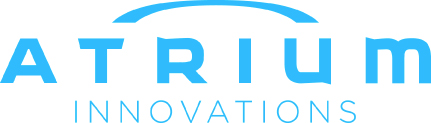 Maurane Corbin / Basketball16 avril 1997- Saint-Bruno Excellence académique		4 000 $Médaillée d’argent au Championnat québécois collégial RSEQ division 1 en 2015-2016 Médaillée d’or au Championnat canadien collégial ACSC en 2014-2015 Membre de l’équipe canadienne junior depuis 2013 Étudie en sciences de la nature au Collège Montmorency et évolue pour les Nomades. Elle maintient une moyenne académique de 92 % Maurane est une joueuse de centre très grande et athlétique, ce qui s’avère être un atout non négligeable au sein de son équipe. Elle travaille en ce moment sur l’amélioration de son jeu en défense et de ses lancers. Son objectif à court terme est de remporter un Championnat provincial avec son équipe actuelle. Par la suite, elle compte bien faire partie de l’équipe canadienne de développement. Maurane s’intéresse aux domaines de la médecine, de l’enseignement et de la thérapie sportive. Elle n’est toutefois pas encore fixée sur son choix de carrière professionnelle.  Catherine Fleury / Vélo de montagne
24 novembre 1994 - Alma
Excellence académique		4 000 $Médaillée d’argent à la Coupe du monde d’Australie en 2016 Médaillée de bronze au Championnat canadien de Saint-Félicien en 2015 Étudie en médecine à l’Université du Québec à Chicoutimi (UQAC) et maintient une moyenne de 3.26 sur 4.3Catherine est une cycliste passionnée, se démarquant en autre par son attrait à constamment vouloir se surpasser. Elle s’applique à développer sa force physique et mentale afin de livrer de meilleures performances lors des compétitions. Son objectif pour cet été est d’être sacrée Championne canadienne et par la suite, de se classer dans le top-10 au Championnat du monde. Une fois sa carrière de cycliste terminée, Catherine souhaite devenir médecin de famille.Frédérique T. Lambert / Racquetball27 mars 1992 – Montréal (Rosemont-La Petite-Patrie)Excellence académique		4 000 $Médaillée d’argent en simple au Championnat panaméricain en 2016 Médaillée d’argent sur le Circuit professionnel de racquetball à Kansas city en 2016 Étudie en médecine à l’Université de Montréal et maintient une moyenne de 3.2 sur 4.3Frédérique est une joueuse particulièrement puissante et combative. Elle s’emploie à mettre en pratique et à développer une stratégie lui permettant une meilleure gestion du stress, surtout lors des grandes finales de tournois. À court terme, elle souhaite se tailler une place dans le top-3 au prochain Championnat du monde et terminer au sommet du classement sur le Circuit professionnel de racquetball. Par la suite, Frédérique compte bien faire carrière dans le domaine de la médecine avec une spécialité soit en anesthésie, en traumato ou en médecine d’urgence.Élisabeth Paradis / Patinage artistique (danse en couple)15 juillet 1992 – Montréal (Verdun)Excellence académique		4 000 $Médaillée de bronze au Championnat canadien en 20166e au Championnat des 4 continents à Taipei en 2016 Médaillée de bronze à la Classique internationale des États-Unis à Salt Lake City en 2016 Étudie en nutrition à l’Université de Montréal et maintient une moyenne de 3.3 sur 4.3Élisabeth et son partenaire se démarquent par leurs portés acrobatiques et audacieux. Elle cherche constamment à améliorer l’aspect artistique de ses chorégraphies tout en gardant le focus sur l’excellence technique et la complicité avec son partenaire. L’an prochain, elle a pour ambition de décrocher la médaille d’or au Championnat canadien. Une fois ses patins accrochés, elle souhaite travailler dans le domaine de la nutrition. Rémi Pelletier-Roy / Cyclisme sur piste et sur route4 juillet 1990 – LongueuilExcellence académique		4 000 $Médaillé de bronze en poursuite par équipe aux Jeux Panaméricains de Toronto en 2015 Médaillé de bronze à l’Omnium au Championnat panaméricain du Chili en 2015 Détenteur de trois titres de Champion canadien en poursuite individuelle, à l’Omnium et au Madison en 2015 En plus de ses études en médecine, il complète une maîtrise en épidémiologie à l’Université LavalRémi est un cycliste possédant une excellente capacité d’analyse combinée à une volonté constante de progression aussi bien dans son sport que dans ses études. Il travaille en ce moment sur l’amélioration de sa gestion énergétique et sur le développement de stratégies lors des épreuves de route (la saison de piste étant désormais terminée). Une fois ses études universitaires achevées, il compte bien pratiquer dans le milieu de la médecine en tant que chirurgien orthopédique.Antoine Valois-Fortier / Judo -81 kg13 mars 1990 – BeauportSoutien à la réussite académique et sportive	4 000 $Médaillé de bronze au Championnat du monde du Kazakhstan en 2015 Médaillé d’or au Grand Prix de Mongolie en 2015 Médaillé d’argent au Grand Chelem de Russie en 2015 Étudie en kinésiologie à l’Université du Québec à Montréal (UQAM)Antoine est un judoka très fort techniquement et qui se démarque par ses déplacements hautement stratégiques lors des combats. Il cherche toutefois à améliorer sa concentration et à développer sa force physique. Cet été, il espère bien décrocher une médaille aux Jeux olympiques de Rio, et par la suite, devenir Champion du monde. Une fois sa carrière sportive terminée, Antoine souhaite rester activement impliqué dans son sport en partageant ses connaissances avec la prochaine génération de judokas. 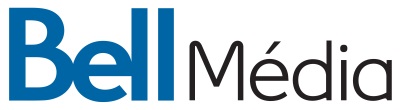 Bell MédiaÉlizabeth Giguère / Hockey sur glace8 mai 1997- Québec Soutien à la réussite académique et sportive 	4 000 $Médaillée d’or et nommée au sein de l’équipe d’étoiles lors du Championnat québécois collégial RSEQ division 1 en 2015-2016Capitaine de l’équipe du Québec U-18 et médaillée d’or aux Jeux du Canada à Prince George en 2015Invitée au Camp de sélection de l’équipe canadienne senior en février 2016 Étudie en sciences humaines au Cégep Limoilou et évolue avec les Titans Élizabeth est une joueuse d’attaque possédant un bon coup de patin ainsi qu’une excellente vision de l’ensemble du jeu. Elle essaie toutefois d’améliorer son positionnement stratégique dans la zone défensive afin de mieux performer sur la glace. À court terme, une place au sein de l’équipe canadienne des moins de 22 ans est l’objectif qu’elle s’est fixée. À plus long terme, elle compte bien représenter le Canada comme membre de l’équipe senior. Une fois sa carrière de hockeyeuse terminée, Élizabeth espère bien s’orienter dans le domaine de l’administration. DeOndra Green / Athlétisme18 octobre 2000- Montréal (Pierrefonds-Roxboro)Soutien à la réussite académique et sportive	2 000 $A établi 3 records provinciaux en salle au 60, 200 et 300 m au Championnat québécois 2015Médaillée d’or au 4 x 100 m et médaillée d’argent au 100 m au Championnat canadien 2015 Étudie en 3e secondaire à Riverdale High School DeOndra est une sprinteuse très compétitive et en constante recherche de perfection, techniquement parlant. Elle travaille en ce moment au développement de sa force physique afin d’exceller et de terminer en tête de course. À court terme, elle espère bien entamer sa nouvelle saison dans une catégorie d’âges différente et par la suite, représenter le Canada lors de compétitions internationales d’envergure. Une fois ses crampons accrochés, DeOndra envisage de poursuivre une carrière en lien avec les sciences de la santé. Véronik Mallet / Patinage artistique11 juin 1994 - Sept-ÎlesSoutien à la réussite académique et sportive	4 000 $4e au Championnat canadien senior en 2016A enregistré le meilleur pointage dans le programme long au Championnat des 4 continents en 2016 Étudie en sciences humaines au Cégep de Sorel-Tracy Véronik est une patineuse très constante et dotée d’un moral paré à toute épreuve. Elle se concentre sur l’augmentation du niveau de difficulté dans ses combinaisons de sauts afin d’augmenter substantiellement ses scores en compétitions. À court terme elle souhaite monter sur le podium lors du prochain Championnat canadien et par la suite, participer au Championnat du monde senior en 2017. Une fois son diplôme d’études collégiales en poche, Véronik poursuivra ses études à l’université en enseignement primaire.  Blue Bridge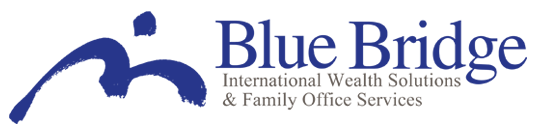 Samuel Gaudet-Pellerin / Gymnastique artistique22 octobre 1997 - Gatineau Persévérance		 4 000 $A remporté 2 médailles d’or au Championnat québécois en 2016 Étudie en sciences humaines - profil administration au Collège de Maisonneuve et maintient une moyenne académique de 83 % Samuel est un gymnaste très méticuleux et pourvu d’une incroyable élégance lors de l’exécution de ses figures. L’année 2015 a été particulièrement éprouvante, suite à une blessure sérieuse au bras. Il a toutefois pu savourer un retour à la compétition depuis 2016 et compte bien revenir en force rapidement dans l’objectif de se surpasser. Il envisage d’ailleurs de se tailler une place sur l’équipe canadienne et de représenter fièrement son pays lors de compétitions internationales. Une fois sa carrière de gymnaste terminée, Samuel s’orientera probablement dans le domaine des affaires. Sandrine Mainville / Natation 20 mars 1992 - BouchervilleSoutien à la réussite académique et sportive 	4 000 $Sélectionnée au sein de l’équipe de relais 4 x 100 m libre pour les Jeux olympiques de Rio en 2016 Médaillée d’or au 4 x 100 m libre aux Jeux panaméricains de Toronto en 2015 A établi un record en équipe au 4 x 100 m libre au Championnat du monde en 2015 Étudie en droit à l’Université de Montréal Sandrine est une nageuse très explosive dans ses départs et dans ses virages.  Elle cherche à améliorer la flexibilité du haut de son corps et en parallèle, elle développe plusieurs techniques afin de mieux gérer son stress lors des compétitions. À court terme, elle vise le podium aux Jeux de Rio cet été et par la suite, elle compte bien remporter une médaille au prochain Championnat du monde. Une fois son maillot accroché, elle souhaite débuter une carrière d’avocate.Nicolas Masse-Savard / Natation (eau libre) 
12 février 1995 – GatineauSoutien à la réussite académique et sportive	4 000 $Médaillé de bronze à la Coupe du monde FINA à Roberval en 2015Nommé Recrue universitaire par excellence RSEQ en 2015-2016 Médaillé d’or au 400 et 1 500 m au Championnat québécois universitaire RSEQ en 2016Étudie en sciences politiques à l’Université de Montréal Nicolas est un nageur très endurant, persévérant et disposant d’une énergie positive en toute circonstance. Il essaie continuellement d’améliorer sa vitesse brute ainsi que la gestion de son stress particulièrement lors des compétitions de haut niveau. À court terme, il souhaite pouvoir se tailler une place sur l’équipe nationale senior afin de prendre part au Championnat du monde l’an prochain. Bien qu’il ne soit pas encore arrêté sur la profession qu’il exercera plus tard, Nicolas s’intéresse toutefois au droit et à la politique. Rose Woo / Gymnastique artistique12 janvier 2000 – Brossard  Soutien à la réussite académique et sportive	4 000 $Médaillée de bronze en équipe et à l’ensemble des épreuves à l’International Gymnix en 2016 Médaillée de bronze à l’ensemble des épreuves au Championnat canadien senior en 2015 Étudie en 4e secondaire à l’École de Mortagne Rose est une jeune gymnaste qui gère superbement bien la pression lors des compétitions. Elle a le mérite d’appliquer à la lettre les judicieux conseils de ses entraîneurs et de livrer ainsi des performances de qualité supérieure. À court terme elle souhaite se tailler une place sur l’équipe canadienne afin de représenter le Canada aux Jeux olympiques de cet été. Plus tard, Rose envisage une carrière professionnelle en tant que vétérinaire.Cogeco Média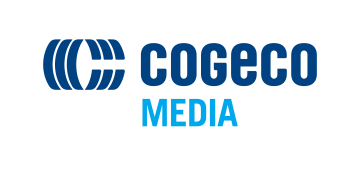 Antoine Bouchard / Judo24 août 1994 – Montréal (Mercier-Hochelaga-Maisonneuve)Excellence académique		4 000 $Médaillé d’argent aux Jeux panaméricains de Toronto en 2015 Médaillé de bronze à la Coupe du monde de Port-Louis et San Salvador en 2015 Étudie en biochimie à l’Université du Québec à Montréal (UQAM) et maintient une moyenne académique de 3.85 sur 4.3 Antoine est un judoka très intelligent et fin stratège de surcroît. Une de ses tactiques est de rester imprévisible aux yeux de ses adversaires afin de les déstabiliser et de remporter ainsi le combat. Il se concentre toutefois à améliorer son pointage lors des tournois et à projeter ses concurrents au sol plus souvent. Ses objectifs ambitieux sont : de se tailler une place rapidement parmi les meilleurs au monde et par la suite, d’obtenir une médaille d’or olympique. Bien qu’il ne soit pas encore arrêté sur la profession qu’il exercera plus tard, Antoine s’intéresse toutefois au domaine de l’enseignement ainsi qu’à la recherche scientifique.  Jérémy Briand / Triathlon3 février 1995 – Sainte-JulieExcellence académique		4 000 $Nommé Recrue universitaire par excellence RSEQ de cross-country en 2015 4e à la Coupe panaméricaine de Clermont (Floride) en 2015 Étudie en physique à l’Université McGill et maintient une moyenne académique de 3.3 sur 4.3 Jérémy est un triathlète pouvant livrer d’incroyables performances, surtout en course à pied et qui excelle sous pression comme lors de compétitions importantes. Blessé en fin de saison 2015, il compte bien revenir en force dès cet été. Il envisage d’ailleurs de participer au circuit de la Coupe du monde prochainement. Une fois sa carrière de triathlonien terminée, Jérémy a pour ambition de travailler sur de grands projets d’avenir comme par exemple : l’efficacité énergétique ou l’environnement, afin d’améliorer le quotidien des citoyens du monde.Océane Fillion / Snowboard 2 septembre 1998 – SaguenayExcellence académique		4 000 $Médaillée de bronze en Big Air au Championnat du monde junior en 2016 Médaillée d’or en Big Air au Championnat canadien en 2016 6e au Championnat du monde en slopestyle en 2016 Étudie en sciences de la nature au Cégep de Sainte-Foy et maintient une cote R de 30.08 (86 %) Océane est une planchiste très constante en compétition et qui se démarque par la hauteur et la longueur de ses sauts. Elle cherche à intégrer différentes figures et à avoir une meilleure maîtrise de ses « rails ». L’an prochain, elle participera au circuit de la Coupe du monde. Son objectif à plus long terme est de se tailler une place sur l’équipe NextGen du programme pancanadien. Une fois sa planche accrochée, Océane poursuivra un cursus universitaire en communications ou en marketing. Maximilien Van Haaster / Escrime 19 juin 1992 – Montréal (Ahuntsic-Cartierville)Excellence académique		4 000 $Médaillé de bronze à la Coupe du monde de Cancun en 2016 5e aux Jeux panaméricains de Toronto en 2015Étudie en kinésiologie à l’Université McGill et maintient une moyenne académique de 3.68 sur 4.0 Maximilien est une fleurettiste athlétique et doté d’une grande agilité. Grâce à son moral à toute épreuve, il a le potentiel de ne jamais baisser les bras face à l’adversité. Il travaille sur le développement de son endurance et sur l’explosivité de ses coups. Ayant récemment gagné son billet pour Rio, il compte bien remporter une médaille olympique et par la suite, être sacré Champion du monde. Une fois son baccalauréat de Kinésiologie en poche, Maximilien poursuivra ses études universitaires dans le domaine de la nutrition. Claire Vercheval / Volleyball10 septembre 1996 – Sainte-JulieBourse COGECO persévérance Pat Burns	4 000 $Capitaine de l’équipe du Québec Élite en 204Membre de l’équipe du Québec lors des 4 dernières années Étudie en sciences humaines au Cégep Édouard Montpetit et à l’automne, elle suivra le programme d’éducation physique à l’Université McGillClaire est une volleyeuse possédant une impulsion hors du commun, ce qui lui alloue une efficacité optimale lors de ses attaques. Elle travaille toutefois sur le développement de son agilité en position de défense. À court terme, elle a à cœur de bien s’intégrer au sein de sa nouvelle équipe (les Martlets de McGill) et devenir ainsi une joueuse dominante au sein du circuit universitaire. Ayant un diagnostic de dyslexie, Claire redouble d’efforts afin de se surpasser sportivement mais surtout académiquement. Terminant prochainement ses études collégiales et en voie de débuter son baccalauréat, cette jeune étudiante-athlète représente un modèle fort inspirant pour tous les jeunes avec un trouble d’apprentissage. Une fois sa carrière de volleyball terminée et son diplôme universitaire en poche, Claire envisage partager sa passion pour le sport avec les prochaines générations en devenant enseignante en éducation physique. 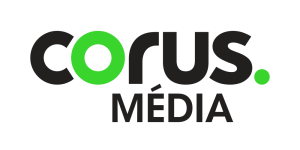 Corus MédiaAlyzée Bruneau / BMX26 octobre 1999 – La TuqueExcellence académique 	 	2 000 $Médaillée d’argent au Championnat canadien U-16 en 2015 5e au Championnat québécois masculin U-16 en 2015 Étudie en 4e secondaire à La Tuque High School et maintient une moyenne de 80%Alyzée est une athlète endurante, rapide et efficace tout au long de ses courses. Elle travaille néanmoins à améliorer sa prise de risques afin d’aborder avec plus d’aisance tout obstacle nécessitant un saut périlleux. À court terme, elle souhaite se tailler une place au sein de l’équipe canadienne pour ensuite participer au Championnat du monde prévu  cet été aux États-Unis. Dans son après-carrière, Alyzée a pour ambition d’ouvrir sa propre clinique de podiatrie sportive. Jérémy Chartier / Gymnastique artistique (Trampoline) 27 mars 2001 – Montréal (Rosemont-La Petite-Patrie)Excellence académique		4 000 $Médaillé d’or au World Age Group Competition à Odense au Danemark en 2015Médaillé d’or au Championnat canadien en 2016 (il a établi un record canadien junior) Étudie en 3e secondaire à l’École Édouard-Montpetit et maintient une moyenne académique de 85 % Jérémy est un trampoliniste ayant le souci du détail et possédant un excellent sens de l’orientation. Il cherche à améliorer sa flexibilité, sa concentration ainsi que son positivisme. À court terme, il compte bien défendre son titre de Champion canadien et remporter les Championnats du monde par groupe d’âge. Une fois sa carrière d’athlète terminée, Jérémy souhaite travailler dans le domaine des communications.   Cindy Ouellet / Basketball en fauteuil roulant8 décembre 1988 – Québec	Excellence académique		2 000 $Membre de l’équipe canadienne de basketball en fauteuil roulantMédaillée d’argent aux Jeux panaméricains de Toronto en 2015Étudie au doctorat en ingénierie biomédicale avec une concentration neuromusculaire et nanotechnologie à l’Université de Californie du SudCindy a l’avantage d’être une joueuse très habile pour manœuvrer sa chaise, ce qui fait d’elle, l’athlète la plus rapide au monde. Elle travaille toutefois à perfectionner la précision de ses lancers. Très impliquée au sein de sa communauté, elle a eu l’initiative de développer un programme de CrossFit spécialement adapté pour les jeunes ayant une paralysie cérébrale. Une fois sa carrière sportive terminée, elle souhaite enseigner et s’investir également dans la recherche universitaire. Plus précisément, étant donné qu’elle étudie dans le domaine du génie biomédical, Cindy a pour projet audacieux de développer une hanche bionique. Joseph Polossifakis / Escrime (sabre)21 août 1990 – Laval	Soutien à la réussite sportive et académique	2 000 $Médaillé d’argent aux Jeux panaméricains de Toronto en 2015 8e au Grand Prix de sabre de Moscou en 2015Étudie sur un projet de recherche en gestion à l’Université McGill Joseph est un sabreur maîtrisant à la perfection « la parade de tierce », technique qui consiste à amener son adversaire à pénétrer dans sa zone afin de remporter le duel. Il se concentre présentement sur l’amélioration de ses déplacements et de son explosivité en fond de piste. L’année 2015 a été particulièrement éprouvante, suite à blessure sérieuse. Toutefois, Joseph a connu une saison idyllique en ce début d’année, aboutissant avec sa qualification pour les Jeux olympiques de Rio. Une fois son sabre accroché, Joseph poursuivra une carrière professionnelle en communication. 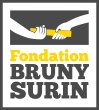 Fondation Bruny SurinFarah Jacques / Athlétisme, sprint (100 m et 200 m)
8 février 1990 – GatineauSoutien à la réussite académique et sportive	4 000 $6e au 200 m et a établi un record personnel de 23.21 secondes (à seulement un centième du standard olympique) aux Universiades de Corée du Sud en 2015 Étudie en enseignement à l’Université du Québec en Outaouais (UQO)Farah est une sprinteuse très endurante et polyvalente. Elle concentre présentement ses efforts sur sa technique de course afin d’augmenter substantiellement sa rapidité. Parmi ses objectifs à court terme, elle souhaite atteindre le standard olympique et par la suite, faire partie de l’équipe canadienne. Une fois son diplôme universitaire en poche, Farah envisage d’enseigner les mathématiques au niveau secondaire et en parallèle, d’entraîner des jeunes en athlétisme.Ivan Nyemeck /Athlétisme – Triple saut et saut en longueur février 1998 - Québec Soutien à la réussite académique et sportive 	2 000 $Médaillé d’or au Championnat canadien junior au saut en longueur (7.02 m) et au triple saut en 2016 Médaillé d’or au saut en longueur au Championnat national New Balance de New York avec un saut de 6.98 m en 2015 Étudie en sciences de la nature au Cégep de Sainte-Foy Ivan est un sauteur possédant une grande capacité de concentration et mettant un point d’honneur à s’entraîner rigoureusement afin de livrer une performance de haute qualité lors des compétitions. Il s’applique également à utiliser quelques stratégies afin de mieux gérer son stress. À court terme, il compte bien défendre son titre de Champion canadien et ensuite, participer aux Championnats du monde junior en Pologne. Une fois ses crampons accrochés, il espère poursuivre une carrière en médicine sportive. Vincent Riendeau / Plongeon13 décembre 1996 – BeaconsfieldSoutien à la réussite sportive et académique	4 000 $Médaillé d’or au 10 m synchro et synchro mixte au Grand Prix de la Coupe Canada en 2015 5e aux Séries mondiales de Gatineau en 2016 : il a établi un record personnel de 508.45 points, le premier québécois à franchir la barre de 500 points depuis Alexandre Despaties Médaillé d’argent en synchro mixte aux Séries mondiales à Dubaï en 2016 Étudie en sciences de la nature au Cégep à distance Vincent est un plongeur capable d’être très méticuleux au cours de sa préparation à l’entraînement et de bien gérer son stress en compétition. Le tout lui permet d’exceller en livrant des plongeons de très haute qualité. Il travaille présentement à l’amélioration de sa force physique. À court terme, il espère bien se tailler une place pour les Jeux olympiques de Rio et par la suite, participer à la Grande Finale. Plus tard, Vincent aimerait travailler dans le domaine du génie. Philippe St-Hilaire /Athlétisme - Saut en hauteur28 novembre 1995 - Montréal (Ahuntsic) Soutien à la réussite académique et sportive 	4 000 $A obtenu une 6e place avec un saut de 2.08 m au Championnat canadien senior en 2015  Médaillé d’or en catégorie ouverte avec un bond de 2.11 m au Championnat canadien en salle en 2015 (sa meilleure performance en salle) Étudie en gestion de commerce au Collège Ahuntsic Philippe est un sauteur très rapide et possédant une technique hors pair lui permettant de bien aborder l’approche au-dessus de la barre. Il travaille au renforcement de sa masse musculaire et à l’amélioration de sa vitesse brute. À court terme, il a pour ambition de se tailler une place sur l’équipe canadienne U-23 et ensuite, de participer aux Championnats NACAC cet été à Puerto Rico. Une fois ses crampons accrochés, Philippe espère bien ouvrir son magasin de vêtements de sport en combinant l’activité d’entraîneur afin de transmettre sa passion à de jeunes recrues. Jesse Thibodeau / Athlétisme - Saut en longueur 17 mars 1997 - Rigaud Excellence académique		2 000 $Présentement classé 1er au Canada chez les juniors en saut en longueur intérieur  À établi un record personnel de 7.27 m en 2015Étudie en commerce au Collège John-Abbott et maintient une moyenne de 85% Jesse est un athlète très puissant et possédant une bonne maîtrise de ses aptitudes physiques. Il travaille en ce moment sur sa concentration et sur la précision de ses atterrissages afin de réussir à gagner quelques centimètres de plus. À court terme, il espère bien se qualifier pour les Championnats du monde en Pologne et à plus long terme, se tailler une  place sur l’équipe canadienne senior. Étant également passionné par le milieu des communications associé à celui des affaires, Jesse se voit bien travailler au sein d’une agence sportive.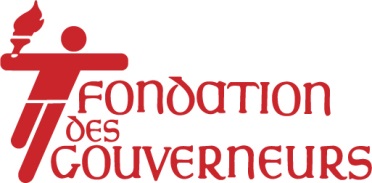 Fondation des Gouverneurs de QuébecCharlotte Brown / Taekwondo -53 kg9 septembre 1993 – Lac-BeauportExcellence académique 		4 000 $Médaillée d’or au Championnat canadien senior en 2016Médaillée d’or à l’Omnium du Canada en 2016 9e aux Universiades de Gwangju en Corée du Sud en 2015 Étudie en médecine dentaire à l’Université Laval et maintient une moyenne de 3.07 sur 4.3Charlotte est une taekwondoïste possédant une force de frappe fulgurante et une vitesse incomparable. Elle accorde également beaucoup d’importance à améliorer la diversité de ses frappes ainsi que sa souplesse. Parmi ses objectifs à court terme, elle compte bien remporter le Championnat canadien pour la troisième année consécutive et à plus long terme, remporter une médaille au Championnat panaméricain. Une fois sa carrière de taekwondo terminée et son Doctorat en poche, Charlotte souhaite devenir dentiste. Sabrina Duchesne / Paranatation  17 avril 2001 -  St-Augustin-de-DesmauresExcellence académique 		4 000 $Médaillée de bronze au 400 m libre aux Jeux parapanaméricains de Toronto en 2015 Médaillée de bronze au 400 m libre aux essais nationaux en vue des Jeux olympiques en 2016Étudie en 3e secondaire à l’École Cardinal-Roy et maintient une moyenne académique de 91 %  Sabrina a le bénéfice d’être une excellente nageuse dotée d’une énergie incroyablement positive. En ce moment, elle se concentre sur le perfectionnement de sa technique en brasse et en crawl. Elle a récemment obtenu une qualification pour les Jeux paralympiques de Rio. Sabrina rêve donc de remporter une médaille lors de sa toute première participation aux Jeux en carrière. Malgré son jeune âge, Sabrina a déjà l’ambition de décrocher un diplôme universitaire et par la suite, elle se voit bien exercer en tant que vétérinaire.Alexis Dumas / Ski de Fond25 avril 1995 – QuébecSoutien à la réussite académique et sportive	4 000 $Sélectionné pour participer au Championnat du monde U-23 en 2015 A cumulé 5 top-10 dans la catégorie senior de la Coupe Noram en 2015Étudie en génie mécanique à l’Université Laval Alexis est un skieur discipliné et analytique. Il est donc capable d’apprendre rapidement et d’ajuster sa technique avec efficacité au besoin. Il travaille maintenant à l’amélioration de sa force physique et de sa puissance et essaie toujours d’intégrer de nouvelles techniques lors de ses entraînements. À court terme, il espère se qualifier pour le Championnat du monde U-23 prévu cet hiver et par la suite, il compte bien faire partie de l’équipe nationale de développement. Une fois ses skis accrochés, Alexis envisage de pouvoir redonner à son sport en concevant de nouveaux équipements. Alex Dussault/ Tir à l’arc cible concentrique6 avril 2001-Québec Excellence académique		1 500 $Médaillé d’argent au Championnat canadien extérieur benjamin à Winnipeg en 2015 Médaillé d’argent au Championnat québécois intérieur benjamin en 2015 Étudie en 3e secondaire à l’École Les Sentiers et maintient une moyenne académique de 85%Alexandre est un tireur persévérant et perfectionniste. Il travaille donc en tout temps sur l’amélioration de sa technique et sur sa stabilité. À court terme, il espère bien se tailler une place sur l’équipe québécoise et se qualifier ensuite pour le prochain Championnat canadien extérieur. Bien qu’il ne soit pas encore arrêté sur la profession qu’il exercera plus tard, Alexandre compte bien trouver un emploi en lien avec sa passion pour les sciences.Philippe Giguère / Badminton13 mars 1995 - QuébecExcellence académique		2 000 $Sélectionné pour représenter le Canada au Championnat panaméricain du Brésil en 2016Médaillé de bronze en simple au Championnat canadien universitaire en 2016 Étudie en pharmacie à l’Université Laval et maintient une moyenne académique de 3.69 sur 4.3 Philippe est un athlète toujours en contrôle de ses émotions et qui se démarque par la constance de ses performances. Sa soif de vouloir atteindre de hauts sommets lui procure une bonne dose d’adrénaline. Toutefois, il apprend à mieux apprécier et relativiser chaque expérience. À court terme, il compte bien remporter le Championnat canadien U-23 en simple et par la suite, participer aux Universiades de 2017. Une fois son Doctorat en poche, Philippe souhaite devenir pharmacien tout en restant activement impliqué dans son sport comme entraîneur. Jean-Philippe Hudon / Football30 octobre 1995 – Saint-NicolasRecrutement		3 000 $Nommé au sein de l’équipe d’étoiles collégiale RSEQ division 1 en 2015 Nommé Recrue par excellence RSEQ division 1 en 2013Étudie en sciences de la nature au Campus Notre-Dame-de-Foy et étudiera en kinésiologie à l’Université McGill Jean-Philippe est un secondeur constamment en mouvement sur le terrain ce qui lui vaut d’être toujours proche du ballon au sifflet. Étant donné qu’il changera de position l’an prochain dans les rangs universitaires, il travaille en ce moment sur l’apprentissage et la maîtrise de sa nouvelle position. À court terme, il espère bien aider les Redmen à se tailler une place dans les séries l’an prochain et à plus long terme, être repêché dans les rangs professionnels. Une fois sa carrière de footballeur terminée, Jean-Philippe souhaite poursuivre une carrière en physiothérapie.  Gabrielle Jelonek / Patinage de vitesse courte et longue piste20 octobre 2000 - Saint-Antoine-De-Tilly Excellence académique		2 000 $Classée 1re sur le circuit de la Coupe du Québec en 2015-20167e au cumulatif et 3e en départ de masse au Championnat canadien junior en 2016 Étudie en 3e secondaire à l’École de l’Aubier Gabrielle est une patineuse bénéficiant d’une bonne dose de persévérance en plus d’être hautement efficace dans l’approche de ses virages, surtout en longue piste. Elle travaille sur l’amélioration de ses techniques en courte et longue pistes. À court terme, elle souhaite se qualifier pour les Championnats du monde junior de 2017 et par la suite, devenir Championne olympique. Une fois sa carrière de patineuse terminée, Gabrielle envisage de poursuivre des études universitaires afin de devenir physiothérapeute sportif. 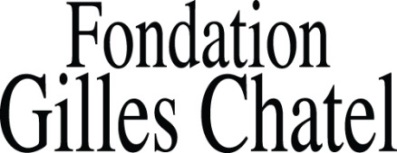 Fondation Gilles Chatel Pierre-Olivier Avoine/ Baseball1er avril 1999 - GatineauExcellence académique		4 000 $Membre de l’Académie de baseball du CanadaMembre de l’équipe du Québec U-18 A participer au Tournoi T-12 organisé par les Blue Jays de Toronto (tournoi consacré uniquement aux meilleurs espoirs canadiens)Étudie en 5e secondaire à l’École Nicolas-Gatineau et maintient une moyenne académique de 90%Pierre-Olivier est un athlète polyvalent et bénéficiant d’une force de bras remarquable combinée à des mains rapides au bâton. Il s’applique à améliorer son agilité ainsi que sa réception de balles roulantes. Parmi ses objectifs au court terme, il envisage de se tailler une place sur l’équipe canadienne U-18. Une fois recruté, il compte bien se surpasser afin d’attirer l’attention des dépisteurs et des entraîneurs universitaires. Plus tard, Pierre-Olivier souhaite poursuivre une carrière professionnelle en ingénierie.  Christophe Bernier / Boxe, poids lourds10 juin 1993 – BrossardExcellence académique 		4 000 $Médaillé d’or au Championnat canadien en 2016 Médaillé d’argent lors de la qualification olympique canadienne en 2016 Étudie en histoire à l’Université du Québec à Montréal (UQAM) et maintient une moyenne de 3.55 sur 4.3 Christophe est un boxeur très discipliné à l’entraînement, fort techniquement et qui possède un « jab » hautement efficace. Il se concentre sur le développement d’une routine plus adaptée à ses besoins d’avant combat. D’un point de vue sportif, son objectif est de s’imposer sur la scène internationale. D’un point de vue académique, il veut poursuivre ses études au sein d’une institution scolaire où la boxe occupera une place importante. D’un point de vue professionnel, Christophe prévoit une carrière comme enseignant en histoire et en parallèle, il a le projet de créer son club de boxe ayant pour principale clientèle les jeunes avec des besoins divers et variés.Bliss Mutanda / Basketball7 juillet 1998 – Greenfield ParkSoutien à la réussite académique et sportive	4 000 $Nommée Recrue par excellence collégiale RSEQ division 1 en 2015-2016Nommée au sein de l’équipe d’étoiles collégiale RSEQ division 1 en 2015-2016  Étudie en sciences humaines au Cégep Édouard-MontpetitBliss est une basketteuse rapide, puissante et ayant beaucoup d’assurance lors des situations offensives. Afin d’améliorer significativement ses aptitudes en leadership sur le terrain, elle développe constamment des stratégies qu’elle essaie d’appliquer le plus souvent possible. À court terme, elle vise une place sur l’équipe canadienne junior. Une fois recrutée, elle compte bien se surpasser afin d’attirer l’attention des entraîneurs universitaires. Dans son après-carrière, elle souhaite être activement impliquée dans le milieu du basketball afin de contribuer au développement de son sport chez les jeunes. Grenier aux emplois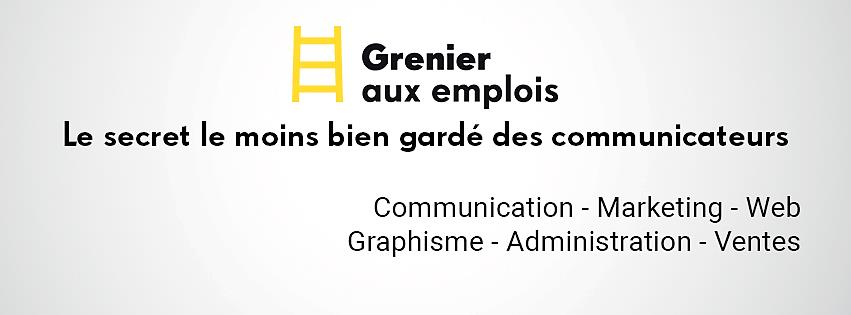 Vanessa Grenier / Patinage artistique (couple)15 avril 1992 - JohnvilleSoutien à la réussite académique et sportive 	4 000 $5e au Championnat canadien senior en 2016 10e à la Coupe des 4 continents à Taipei en 2016 Étudie en graphisme au Collège Ahuntsic Vanessa a l’avantage d’être une patineuse très flexible, ce qui lui permet d’innover en intégrant dans ses chorégraphies des figures originales et audacieuses. Sa constance ainsi que sa synchronisation sont des points qu’elle cherche à améliorer présentement.  Dès 2018, elle envisage de participer au Championnat du monde et d’obtenir plusieurs médailles sur le Circuit international. Bien qu’elle ne soit pas encore arrêtée sur la profession qu’elle exercera plus tard, Vanessa compte bien trouver un emploi en lien avec sa passion pour les communications.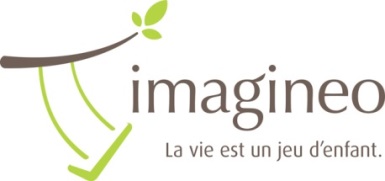 ImagineoJacqueline Simoneau / Nage synchronisée29 septembre 1996 – Montréal (Saint-Laurent)Leadership		4 000 $Médaillée d’or en duo aux Jeux Panaméricains à Toronto en 20156e à l’épreuve en équipe au Championnat du monde FINA en Russie en 2016  Étudie en sciences humaines au Collège VanierJacqueline est une athlète puissante et possédant un dynamisme inégalé au niveau international. Elle travaille régulièrement sa flexibilité afin de perfectionner ses figures. Ayant déjà décroché son billet pour les Jeux de Rio, elle entamera un voyage de camps d’entraînements afin de bien se préparer en vue des Jeux. Très active dans sa communauté, elle s’implique bénévolement au sein de plusieurs associations comme par exemple : l’organisme Make-a-Wish et le centre communautaire MADA où elle sert des repas aux familles issues de milieux défavorisés.  Dans son après-carrière, Jacqueline envisage de mettre à profit ses compétences au service de la santé.Sarah White / Athlétisme en fauteuil roulant22 juin 1995 – Montréal (Pierrefonds-Roxboro)Soutien à la réussite académique et sportive	4 000 $16e au 100 m au Championnat Suisse ouvert en 20154e au 100 m et 8e au 800 m au Grand Prix de Nottwill en Suisse en 2015 Étudie en commerce à l’Université ConcordiaSarah a le potentiel de partir au quart de tour à chacun de ses départs, ce qui l’avantage énormément lors des courses de courte distance. Elle travaille à améliorer sa vitesse de pointe une fois son départ effectué, de même que son endurance afin de mieux performer dans les longs parcours. Son objectif pour cette année est de se qualifier pour les Championnats du monde seniors au Qatar. Dans son après-carrière, elle souhaite pratiquer le droit civil.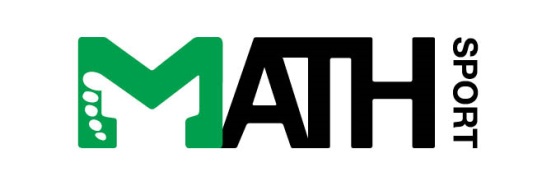 Math SportAntoine Thibeault / Athlétisme24 mars 1994 – St-Gérard des LaurentidesSoutien à la réussite académique et sportive	4 000 $5e au 3 000 m steeplechase au Championnat canadien senior en 2015 Médaillé d’or à deux reprises au Championnat canadien SIC universitaire en 2016 Étudie en enseignement de l’éducation physique à l’Université Laval Antoine et un athlète possédant une technique de course très efficace, ce qui lui permet de doser adéquatement son niveau d’énergie pendant sa course. Étant donné qu’il participe à l’épreuve de steeplechase, il travaille beaucoup sur sa fluidité dans l’épreuve des haies. À court terme, il compte bien décrocher une médaille d’or au Championnat NACAC U-23 et à plus long terme, il envisage de participer aux Universiades, aux Jeux de la Francophonie et aux Jeux olympiques de 2020. Une fois sa carrière d’athlète terminée, Antoine souhaite travailler dans le domaine de la gestion.  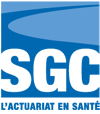 Samson Groupe ConseilSimon-Pierre Gauthier / Cyclisme sur route et piste25 février 1993 – BoisbriandExcellence académique		2 000 $5e au classement général des Mardis de Lachine en 2015 6e au Championnat canadien sur route U-23 en 2015 Étudie en administration des affaires, concentration finance à l’Université du Québec en Outaouais (UQO) et a maintenu une moyenne de 4 sur 4,3Simon-Pierre est un cycliste reconnu pour ses placements stratégiques au sein du peloton. Il travaille néanmoins sur l’amélioration de sa constance. À court terme, il souhaite bien entamer sa carrière dans les rangs Élite. Par la suite, son objectif est de continuer son évolution avec l’équipe Garneau-Quebecor afin de devenir un leader au sein de l’équipe. Entrepreneur dans l’âme, Simon-Pierre a plusieurs projets en tête dont celui d’ouvrir son propre centre d’entraînement ou encore de devenir cadre supérieur dans une entreprise où le sport est à l’honneur.Francis Lefebvre / Triathlon 15 octobre 1993 - LavalSoutien à la réussite académique et sportive 	 2 000$12e à la Coupe panaméricaine de Magog en 2015 Victoire de la série des Grand Prix de Triathlon Québec en 2015 Étudie en marketing à l’Université de Guelph Francis est un triathlète étant capable de bien performer peu importe les conditions climatiques. Étant donné qu’il a récemment déménagé en Ontario enfin de poursuivre sa carrière en triathlon, il travaille à mieux gérer la conciliation de son sport et de des études. À court terme, il souhaite participer à plus de compétitions dans les rangs internationaux afin de gagner plus d’expériences en vue de Jeux de Tokyo de 2020. Une fois sa carrière d’athlète terminée, Francis envisage de travailler dans le domaine de la finance ou du marketing.  Jérémy Martin / Vélo de montagne25 mai 1992 - BoischatelSoutien à la réussite académique et sportive 	 4 000 $5e au Championnat canadien Élite XCO en 2015 35e à la Coupe du monde de Las Vegas en 2015 Étudie en administration des affaires à l’Université LavalJérémy est un cycliste bénéficiant d’une grande persévérance. Il est de plus capable de s’auto-analyser afin de retirer un enseignement constructif de chaque épreuve et ainsi, pourvoir mieux performer par la suite. À court terme il souhaite se tailler une place au sein de l’équipe canadienne et par la suite, il compte bien participer à plusieurs Coupes du monde en cyclocross. Nourrissant un intérêt prononcé pour l’apprentissage de sa 3e langue : l’espagnol, Jérémy se voit donc travailler dans le domaine des affaires en devenant un homme d’affaires trilingue. Adam Roberge/ Cyclisme 27 mars 1997 - PrévostSoutien à la réussite académique et sportive 	 2 000 $Médaillé d’or au Championnat canadien junior en 2015Médaillé d’argent au Ciderhill Criterium au Tennessee en 2015 Étudie en sciences de la nature au Cégep de Saint-Jérôme Adam est un cycliste compétitif et très endurant. Il cherche à développer plusieurs stratégies dans l’optique d’améliorer ses habilités de pilotage. À court terme, il compte bien gagner une médaille au Championnat canadien U-23 et se mériter ainsi une place au Championnat du monde dès cet automne. Adam n’est pas encore arrêté sur la profession qu’il exercera plus tard mais il envisage de continuer ses études à l’université ainsi que de rester activement impliqué dans son sport.Karol-Ann Roy / Triathlon 30 mai 1993 - LavalExcellence académique 	 	2 000 $Médaillée d’argent au Championnat canadien U-23 de Magog en 2015 5e à la Coupe panaméricaine de Puerto Rico en 2015 Étudie en nutrition à l’Université de Guelph et maintient une moyenne académique de 90% Karol-Ann est une triathlonienne hautement efficace en course à pied, ce qui s’avère être un net avantage dans ses fins de courses. Elle s’entraîne intensivement en natation afin de livrer de meilleures performances. Pour sa dernière saison dans la catégorie U-23, elle compte bien remporter le Championnat canadien et ainsi faire partie de l’équipe nationale qui représentera le Canada au Championnat du monde de cet été. Plus tard, Karol-Ann désire poursuivre une maîtrise en nutrition sportive et travailler dans ce domaine une fois sa maîtrise en poche. Sophianne Samson / Vélo de montagne 20 décembre 1998 – Lac-Beauport Excellence académique		2 000 $Championne québécoise au cross-country et au critérium pour une 3e année consécutive en 2015Étudie en 5e secondaire au Saint-Patrick’s High School et maintient une moyenne de 91%Sophianne est une cycliste particulièrement efficace sur les parcours en montées et physiquement plus exigeants. Elle aime relever de nouveaux défis techniques qui se présentent sur les parcours. Étant victime d’une fracture à l’humérus du bras gauche l’été dernier, elle espère bien acquérir le titre de Championne canadienne junior cette année et ainsi se tailler une place sur l’équipe qui participera au Championnat du monde. Dans son après-carrière, elle souhaite travailler dans le domaine de la santé et devenir médecin.